You won't believe it but I ….Give everyone a piece of paper beginning with the words... "You won't believe it but — and have each person complete the quote. (It can be anything that has happened to them, that they have done, or someone they met, during their lifetime, but it must be true.) They also need to write their name down. Collect the papers and read out the completed phrase. Have them guess the originator.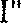 